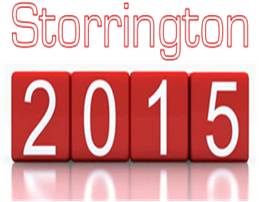 3RD OCTOBER 2015ORDER OF EVENTS 2:30pm -         Start of Bell TournamentTo follow -       Mike Van der Weyden’s “Long Drop” event                        Free personal training session with Kyle in the Gym.                        Pool event organised by Joel.                        Darts event organised by Ricky.                        Raffle draw.6:00pm -          Hog Roast.7:00pm -          Presentation of Trophies.8:00pm -          Start of World cup rugby on television. England v Australia.9:00pm -          Music by “Billy Nomates”.As always family and friends are invited to this event at the SSC.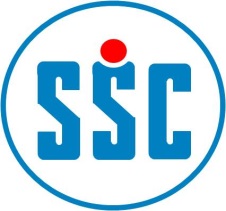 